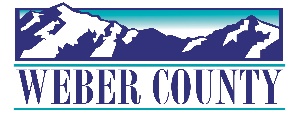 PUBLIC NOTICE is hereby given that the Board of Commissioners of Weber County, Utah will hold a regular commission meeting in the Commission Chambers at 2380 Washington Blvd., Ogden, Utah, on Tuesday, May 10, 2022, commencing at 10:00 a.m. This meeting is also available by Zoom: link- https://zoom.us/j/98286152984?pwd=TEZicTNvLzlTdWQ3Sk0yaDBvR3p2UT09Meeting ID: 982 8615 2984Passcode: 106808	Phone- 1(312)626-6799	The agenda for the meeting consists of the following:Welcome- Commissioner JenkinsB. 	Pledge of Allegiance- Stacy Skeen		C.	Invocation- Ricky Hatch D.	Thought of the Day- Commissioner FroererE. 	Agenda Related Public Comments- (Comments will be taken for items listed on the agenda- please limit comments to 3 minutes).F.	Consent Items-	1.	Request for approval of warrants #5484-5536 and #467699-467856 and #170-172 in the amount of $2,507,977.26.2. 	Request for approval of purchase orders in the amount of $107,162.59.3.	Request for approval of ACH payment to US Bank in the amount of $242,984.59.4.	Request for approval of the minutes for the meeting held on May 3, 2022.5.	Request for approval of new business licenses.6.	Request for approval to sell a part of surplus property identified as Parcel #14-023-0006.7.	Request for approval of a Memorandum of Understanding by and between Weber County and the United States Forest Service allowing U.S. Forest Service agents to enforce state and local laws in Weber County. 					G.	Action Item-1.	Request for final approval of the Taylor Landing Phase 2 subdivision (20 lots) located at approximately 2025 South and 3940 West, along with the approval of its associated Subdivision Improvements Guarantee Agreement, (LVT031120).	Presenter: Scott Perkes2.	Request for approval of a contract by and between Weber County and Concord Theatricals to secure licensing rights for Ogden Musical Theatre’s intended production of “The Secret Garden” for the February 2023 production.	Presenter: Kassi Bybee3.	Request for approval of a contract by and between Weber County and Miss Rodeo Ogden Queen Committee to hold the Miss Rodeo Utah Competition at the Golden Spike Arena.	Presenter: Duncan OlsenH.        Public Hearing- 	1.	Request for a motion to adjourn public meeting and convene public hearing.		2.	Public hearing to consider and take action on a request to vacate the side and rear 10’ 			easements within lot 11 of Cottonwood Hills Estates Subdivision Phase 2, (EV2022-03).			Presenter: Felix Lleverino		3.	Public Comments. (Please limit comments to 3 minutes).		4.	Request for a motion to adjourn public hearing and reconvene public meeting.		5.	Action on public hearing-				H2-Request for approval on a request to vacate the side and rear 10’ 	easements within lot 11 of Cottonwood Hills Estates Subdivision Phase 2, (EV2022-03).I.	Commissioner Comments-   J.	Adjourn-CERTIFICATE OF POSTINGThe undersigned duly appointed Executive Coordinator in the County Commission Office does hereby certify that the above notice and agenda were posted as required by law this 6th day of May  2022.																				______________________________________________											Stacy Skeen In compliance with the Americans with Disabilities Act, persons needing auxiliary services for these meetings should call the Weber County Commission Office at 801-399-8405 at least 24 hours prior to the meeting. Information on items presented can be found by clicking highlighted words at the end of the item.